RESOLUCIÓN MEDIANTE LA CUAL EL PLENO DEL INSTITUTO FEDERAL DE TELECOMUNICACIONES AUTORIZA EL ACCESO A LA MULTIPROGRAMACIÓN A TELEVISIÓN AZTECA, S.A. DE C.V. EN RELACIÓN CON LA ESTACIÓN CON DISTINTIVO DE LLAMADA XHPCE-TDT, EN PUERTO ESCONDIDO, OAXACA.ANTECEDENTESEl 25 de agosto de 2004, la Secretaría de Comunicaciones y Transportes otorgó en favor de Televisión Azteca, S.A. de C.V. (Concesionario) un Título de Refrendo de Concesión para continuar usando comercialmente una red de 90 canales de televisión, entre las que se encuentra la estación con distintivo de llamada XHPCE-TV, en Puerto Escondido, Oaxaca, con una vigencia de 17 (diecisiete) años contados a partir de la fecha de su expedición y con vencimiento al 31 de diciembre de 2021;El 11 de junio de 2013, se publicó en el Diario Oficial de la Federación (DOF) el “Decreto por el que se reforman y adicionan diversas disposiciones de los artículos 6o., 7o., 27, 28, 73, 78, 94 y 105 de la Constitución Política de los Estados Unidos Mexicanos, en materia de telecomunicaciones” (Decreto de Reforma Constitucional), mediante el cual se creó el Instituto Federal de Telecomunicaciones (Instituto), como un órgano autónomo que tiene por objeto el desarrollo eficiente de la radiodifusión y las telecomunicaciones;El 14 de julio de 2014, se publicó en el DOF el “Decreto por el que se expiden la Ley Federal de Telecomunicaciones y Radiodifusión, y la Ley del Sistema Público de Radiodifusión del Estado Mexicano; y se reforman, adicionan y derogan diversas disposiciones en materia de telecomunicaciones y radiodifusión” (Decreto de Ley), el cual entró en vigor el 13 de agosto de 2014;El 4 de septiembre de 2014, se publicó en el DOF el “Estatuto Orgánico del Instituto Federal de Telecomunicaciones” (Estatuto Orgánico), mismo que entró en vigor el 26 del mismo mes y año, y se modificó conforme a los acuerdos publicados en el DOF el 17 de octubre de 2014 y el 17 de octubre de 2016;El 11 de septiembre de 2014, se publicó en el DOF la “Política para la Transición a la Televisión Digital Terrestre” (Política TDT);El 17 de febrero de 2015, se publicaron en el DOF los “Lineamientos Generales para el acceso a la Multiprogramación” (Lineamientos);El 2 de septiembre de 2015, mediante oficio IFT/223/UCS/1917/2015, la UCS autorizó al Concesionario la instalación, operación y uso temporal del Canal Adicional 33, para realizar transmisiones digitales simultáneas en su canal analógico;El 6 de mayo de 2016, el Concesionario presentó ante el Instituto un escrito cuya oficialía de partes le asignó el número de folio 024620, mediante el cual solicita autorización para acceder a la multiprogramación en la estación con distintivo de llamada XHPCE-TDT canal 33, en Puerto Escondido, Oaxaca (Solicitud de Multiprogramación);El 8 de junio de 2016, se notificó al Concesionario el oficio IFT/223/UCS/DG-CRAD/1514/2016, a través del cual la Dirección General de Concesiones de Radiodifusión de la Unidad de Concesiones y Servicios del Instituto (DGCR), le requirió información adicional;El 29 de junio de 2016, el Concesionario presentó ante el Instituto un escrito cuya oficialía de partes asignó el número de folio 035080, mediante el cual realiza diversas manifestaciones en atención al requerimiento precisado en el antecedente IX y solicita una prórroga para dar cumplimiento al mismo.El 05 de julio de 2016, el Concesionario presentó ante el Instituto un escrito cuya oficialía de partes asignó el número de folio 036276, mediante el cual presenta documentación en atención al requerimiento precisado en el antecedente IX;El 15 de julio de 2016, se notificó al Concesionario el oficio IFT/223/UCS/DG-CRAD/2290/2016, a través del cual la DGCR le autorizó la ampliación del plazo solicitado para dar cumplimiento al requerimiento precisado en el antecedente IX.El 2 de agosto de 2016, el Concesionario presentó ante el Instituto un escrito cuya oficialía de partes asignó el número de folio 041184, mediante el cual realiza diversas manifestaciones en atención al requerimiento precisado en el antecedente IX.El 24 de agosto de 2016, mediante oficio IFT/223/UCS/1310/2016, la Unidad de Concesiones y Servicios (UCS) solicitó a la Unidad de Medios y Contenidos Audiovisuales del Instituto (UMCA), la opinión correspondiente a la Solicitud de Multiprogramación;El 25 de agosto de 2016, mediante oficio IFT/223/UCS/1311/2016, la UCS solicitó a la Unidad de Competencia Económica del Instituto (UCE), la opinión correspondiente a la Solicitud de Multiprogramación;El 19 de septiembre de 2016, mediante oficio IFT/224/UMCA/752/2016, la UMCA remitió a la UCS la opinión técnica correspondiente a la Solicitud de Multiprogramación;El 19 de octubre de 2016, se publicó en el sitio electrónico del Instituto la actualización del Listado de Canales Virtuales asignados por la UMCA al Concesionario, de acuerdo con el cual se corrobora la asignación del Canal Virtual 1.1 para la estación objeto de esta Resolución, yEl 21 de octubre de 2016, mediante oficio IFT/226/UCE/DGCE/081/2016, la UCE remitió a la UCS la opinión técnica correspondiente a la Solicitud de Multiprogramación.En virtud de los Antecedentes referidos y,CONSIDERANDOPrimero.- Competencia del Instituto. Conforme lo dispone el artículo 28, párrafos décimo quinto y décimo sexto de la Constitución Política de los Estados Unidos Mexicanos (Constitución), el Instituto es un órgano autónomo, con personalidad jurídica y patrimonio propios, que tiene por objeto el desarrollo eficiente de la radiodifusión y las telecomunicaciones. Para tal efecto, tiene a su cargo la regulación, promoción y supervisión del uso, aprovechamiento y explotación del espectro radioeléctrico, las redes y la prestación de los servicios de radiodifusión y telecomunicaciones, así como del acceso a infraestructura activa, pasiva y otros insumos esenciales, garantizando lo establecido en los artículos 6o. y 7o. de la propia Constitución.Asimismo, el Instituto es la autoridad en materia de competencia económica de los sectores de radiodifusión y telecomunicaciones, por lo que entre otros aspectos, regulará de forma asimétrica a los participantes en estos mercados con el objeto de eliminar eficazmente las barreras a la competencia y la libre concurrencia e impondrá límites al concesionamiento y a la propiedad cruzada que controle varios medios de comunicación que sean concesionarios de radiodifusión y telecomunicaciones que sirvan a un mismo mercado o zona de cobertura geográfica.Por su parte, el artículo 158 de la Ley Federal de Telecomunicaciones y Radiodifusión (Ley) establece que el Instituto otorgará autorizaciones para el acceso a la multiprogramación a los concesionarios que lo soliciten, conforme a los principios de competencia y calidad, garantizando el derecho a la información y atendiendo de manera particular la concentración nacional y regional de frecuencias.De conformidad con lo establecido por los artículos 15, fracción XVII y 17, fracción I de la Ley, corresponde al Pleno del Instituto la facultad de autorizar el acceso a la multiprogramación a los concesionarios que lo soliciten.Ahora bien, conforme al artículo 37 del Estatuto Orgánico, corresponden originariamente a la UMCA las atribuciones conferidas a la Dirección General Adjunta de Televisión Digital Terrestre (DGATDT); por ende, corresponde a ésta en términos del artículo 40, fracción XIX, del ordenamiento jurídico en cita, tramitar y evaluar las solicitudes de acceso a la multiprogramación de los concesionarios y permisionarios de radiodifusión y someter a consideración del Pleno el proyecto de resolución correspondiente.Atento a lo señalado, en virtud de que el Instituto tiene a su cargo la regulación, promoción y supervisión de las telecomunicaciones y la radiodifusión, así como la facultad de autorizar el acceso a la multiprogramación de los concesionarios y permisionarios en materia de radiodifusión, el Pleno como órgano máximo de gobierno y decisión del Instituto, se encuentra facultado para resolver la Solicitud de Multiprogramación.Segundo.- Marco jurídico aplicable a la Solicitud de Multiprogramación. La multiprogramación es la distribución de más de un canal de programación en el mismo canal de transmisión. Esto representa la posibilidad de transmitir un mayor número de contenidos programáticos a través del mismo recurso espectral concesionado, situación que contribuye a la competencia, la diversidad y a la pluralidad en beneficio de las audiencias, de concesionarios de radiodifusión, programadores y productores de contenidos.El Título Quinto, Capítulo IX, Sección II, de la Ley, relativo a la multiprogramación, prevé las reglas genéricas a las que deben sujetarse los concesionarios que soliciten el acceso a la multiprogramación.En particular, los artículos 158 y 160 de la Ley señalan:“Artículo 158. El Instituto otorgará autorizaciones para el acceso a la multiprogramación a los concesionarios que lo soliciten, conforme a los principios de competencia y calidad, garantizando el derecho a la información y atendiendo de manera particular la concentración nacional y regional de frecuencias, incluyendo en su caso el pago de las contraprestaciones debidas bajo los siguientes criterios:Los concesionarios solicitarán el número de canales de multiprogramación que quieran transmitir y la calidad técnica que proponen para dicha transmisión;Tratándose de concesionarios que pertenezcan a un agente económico declarado como preponderante o con poder sustancial, el Instituto no les autorizará la transmisión de un número de canales superior al cincuenta por ciento del total de los canales de televisión abierta, incluidos los de multiprogramación, autorizados a otros concesionarios que se radiodifunden en la región de cobertura;El Instituto expedirá lineamientos para la aplicación del presente artículo, así como para el pago de la contraprestación que en su caso corresponda;Cuando el Instituto lleve a cabo el otorgamiento de nuevas concesiones, en todo caso contemplará en el objeto de las mismas la autorización para transmitir multiprogramación en términos del presente artículo, yEn ningún caso se autorizará que los concesionarios utilicen el espectro radioeléctrico para prestar servicios de televisión o audio restringidos.”“Artículo 160. Por cada canal bajo el esquema de multiprogramación, los concesionarios deberán señalar en la solicitud lo siguiente:El canal de transmisión que será utilizado;La identidad del canal de programación;El número de horas de programación que transmita con una tecnología innovadora, de conformidad con las disposiciones que emita el Instituto;La fecha en que pretende iniciar transmisiones;En el caso de televisión, la calidad de video y el estándar de compresión de video utilizado para las transmisiones, ySi se trata de un canal de programación cuyo contenido sea el mismo de algún canal radiodifundido en la misma zona de cobertura pero ofrecido con un retraso en las transmisiones.”Los Lineamientos, de conformidad con su artículo 1, tienen por objeto regular la autorización para el acceso a la multiprogramación, las características de operación técnica, así como sus condiciones integrales de funcionamiento conforme a los principios de competencia y calidad técnica, garantizando el derecho a la información y atendiendo de manera particular a la concentración nacional y regional de frecuencias.En concordancia con lo anterior, las solicitudes de autorización para el acceso a la multiprogramación, deben observar las condiciones señaladas por los artículos 3 y 4 de los Lineamientos respecto de la operación técnica de las Estaciones de Radiodifusión y los principios de i) competencia, ii) calidad técnica y iii) derecho a la información.En específico, el artículo 9 de los Lineamientos señala que los concesionarios de radiodifusión que deseen obtener autorización para acceder a la multiprogramación por sí mismos o para brindar acceso a terceros, deberán solicitarlo al Instituto y, para tal efecto, deberán precisar lo siguiente:El canal de transmisión de radiodifusión que se pretende utilizar;Número de canales de programación en multiprogramación que se deseen distribuir, especificando si éstos serán programados por el propio concesionario de radiodifusión o si pretenderá brindar acceso a ellos a un tercero;Calidad técnica de transmisión de cada canal de programación, tales como la tasa de transferencia, estándar de compresión y, en su caso, calidad de video HDTV o SDTV;Identidad de cada canal de programación, lo cual incluye lo siguiente:Nombre con que se identificará;Logotipo, yBarra programática que se pretende incluir en cada canal de programación, especificando la duración y periodicidad de cada componente de éste.El número de horas de programación que transmita con una tecnología innovadora, tal como la televisión móvil; Fecha en que pretende iniciar transmisiones por cada canal de programación solicitado;Cantidad de tiempo que se pretende mantener la misma identidad del canal de programación, yInformar si en los canales de programación pretenderá distribuir contenido que sea el mismo de algún canal de programación en la misma zona de cobertura pero ofrecido con un retraso en las transmisiones.Tercero.- Análisis de la Solicitud de Multiprogramación. Una vez analizada la Solicitud de Multiprogramación, tomando en cuenta el contenido de la opinión de la UCE, este Pleno considera que el Concesionario acredita los requisitos establecidos por el artículo 9 de los Lineamientos, a saber:Artículo 9 de los LineamientosFracción I, canal de transmisión de radiodifusión que se pretende utilizar. El Concesionario señala en la Solicitud de Multiprogramación que utilizará el canal de transmisión de radiodifusión 33 para acceder a la multiprogramación.Fracción II, número de canales de programación en multiprogramación que se desea distribuir.- El Concesionario manifiesta, en los escritos señalados en los antecedentes VIII y XIII, que el número de canales de programación objeto de la Solicitud de Multiprogramación son 2 (dos) y que corresponden a los canales de programación Azteca 13 y Azteca 7, en relación con los canales virtuales 1.1 y 1.2. Asimismo señala que estos canales serán programados por él mismo, sin brindar acceso a un tercero.Al respecto, se considera que la oferta programática que pretende multiprogramar el Concesionario a través del canal 1.2, abonará a la pluralidad y a la diversidad en virtud de lo siguiente:Si bien es cierto, en la localidad de Puerto Escondido, Oaxaca se reciben las señales radiodifundidas de la estación con distintivo de llamada XHJP-TDT, a través de la cual se transmite el canal de programación “Azteca 7”, con una cobertura poblacional de 57,002 habitantes, también lo es que con las transmisiones que pretende hacer el solicitante a través del canal 1.2 se alcanzaría una cobertura poblacional de 267,315 habitantes. En ese sentido, entre ambas estaciones existe un traslape respecto a la población atendida correspondiente únicamente al 21.32%, implicando que el contenido multiprogramado a través del canal 1.2 constituirá un contenido nuevo para más de 200,000 personas de la población comprendida en el área de servicio de la estación de referencia.Fracción III, calidad técnica de transmisión.- El Concesionario, con relación a la calidad técnica de los canales de programación (calidad de video HDTV o SDTV, tasa de transferencia y estándar de compresión), establece lo siguiente:Fracción IV, identidad del canal de programación.- El Concesionario, a través de la información y documentación señalada en los Antecedentes referidos, indica la identidad de los canales de programación solicitados, a saber:Asimismo, el Concesionario ha proporcionado las barras programáticas que pretende incluir en los canales de programación e indica la duración y periodicidad de cada componente.Fracción V, horas de transmisión con una tecnología innovadora.- Del análisis realizado a las manifestaciones y la documentación presentada por el Concesionario no se desprende que a través del acceso a la multiprogramación que solicita, se vayan a realizar transmisiones con tecnologías innovadoras en términos del artículo 9 fracción V de los Lineamientos.Fracción VI, fecha de inicio de transmisiones.- El Concesionario indica que el canal de programación “Azteca 13” ya inició transmisiones y que el canal de programación “Azteca 7” iniciará transmisiones dentro de los sesenta días siguientes a la autorización por parte del Instituto.Fracción VII, cantidad de tiempo en que mantendrá la identidad.- El Concesionario indica que mantendrá la misma identidad de sus canales de programación de manera indefinida. Fracción VIII, canal de programación ofrecido con retraso en las transmisiones.- El Concesionario indica que no aplica.Opinión UMCALa UMCA a través del oficio IFT/224/UMCA/752/2016 de 19 de septiembre de 2016, emitió opinión respecto de la Solicitud de Multiprogramación, señalando textualmente lo siguiente:“…Al respecto, hago de su conocimiento que en opinión de esta Unidad el solicitante SÍ CUMPLE con los requisitos establecidos en los Lineamientos Generales para el Acceso a la Multiprogramación (Lineamientos) al tenor de la cédula de revisión que al presente se adjunta.…”Opinión UCELa UCE, a través del oficio IFT/226/UCE/DGCE/081/2016 de 21 de octubre de 2016, emitió opinión favorable respecto de la Solicitud de Multiprogramación, precisando lo siguiente:“…Tv Azteca no concentra frecuencias del Espectro Radioeléctrico para Televisión Abierta Comercial a nivel regional, entendido como la Zona de Cobertura en donde se encuentra la Localidad Principal objeto de la Solicitud.No se afectan las condiciones de competencia y libre concurrencia en la localidad de Puerto Escondido o a nivel nacional, en términos de frecuencias de espectro Radioeléctrico, como resultado de la autorización de acceso a multiprogramación en la estación con distintivo de llamada XHPCE-TDT, Canal 33, en Puerto Escondido, Oaxaca....”Consecuentemente, con la opinión vertida por la UCE, se atiende a lo dispuesto en el artículo 4, inciso a), de los Lineamientos, para el trámite y análisis de las solicitudes de los concesionarios para el acceso a la multiprogramación.Por todo lo anterior, se considera lo siguiente: El Concesionario atendió puntualmente cada uno de los requisitos establecidos en los Lineamientos, y La UCE, en el ámbito de sus facultades estatutarias, determinó emitir opinión favorable a la Solicitud de Multiprogramación.En ese tenor de ideas, resulta procedente autorizar al Concesionario el acceso a la multiprogramación, al tenor de las características particulares contenidas en el Anexo Único de la presente Resolución.Conforme a lo expuesto y con fundamento en los artículos 28, párrafos décimo quinto, décimo sexto y décimo séptimo, de la Constitución Política de los Estados Unidos Mexicanos; 1, 2, 6, fracción IV, 7, 15, fracción XVII, 17 fracción I, 158, 160 y 162, de la Ley Federal de Telecomunicaciones y Radiodifusión; 35, fracción I, 36, 38, 39 y 57, fracción I, de la Ley Federal de Procedimiento Administrativo; 3, 4, 5, 8, 9, 14, 15, 16, 24 y 25 de los Lineamientos Generales para el Acceso a la Multiprogramación; y 1, 4, fracción I y 6, fracciones I y XXXVIII, del Estatuto Orgánico del Instituto Federal de Telecomunicaciones, este órgano autónomo emite los siguientes:RESOLUTIVOSPRIMERO.- Se autoriza a Televisión Azteca, S.A. de C.V., concesionario de la estación con distintivo de llamada XHPCE-TDT, el acceso a la multiprogramación en los canales virtuales 1.1 y 1.2, para realizar la transmisión de los canales de programación “Azteca 13” y “Azteca 7”, generados por el propio solicitante, en términos del contenido del Anexo Único de la presente Resolución.SEGUNDO.- Se instruye a la Unidad de Medios y Contenidos Audiovisuales a notificar personalmente a Televisión Azteca, S.A. de C.V., la presente Resolución.TERCERO.- Televisión Azteca, S.A. de C.V., deberá iniciar transmisiones del canal de programación “Azteca 7” a través del canal virtual 1.2, dentro del plazo de 60 días hábiles contados a partir de que surta efectos la notificación que de la presente resolución se realice y deberá dar aviso al Instituto de dicho inicio dentro del plazo de 5 (cinco) días hábiles posteriores a su realización. Concluidos dichos plazos sin que se hubiera dado cumplimiento al presente resolutivo, esta Resolución dejará de surtir efectos jurídicos, ante lo cual se tendrá que solicitar una nueva autorización.CUARTO.- La prestación del servicio en los canales de programación en multiprogramación "Azteca 13" y "Azteca 7" y la operación técnica de éstos, estará sujeta a las disposiciones legales y administrativas aplicables en materia de radiodifusión, en lo general, y de multiprogramación en particular.QUINTO.- Se instruye a la Unidad de Medios y Contenidos Audiovisuales a notificar la presente Resolución, así como sus constancias de notificación, a la Dirección General Adjunta del Registro Público de Telecomunicaciones, para efectos de su debida inscripción en el Registro Público de Concesiones.SEXTO.- Se instruye a la Unidad de Medios y Contenidos Audiovisuales a notificar la presente Resolución a la Dirección General de Radio, Televisión y Cinematografía de la Secretaría de Gobernación y al Instituto Nacional Electoral, para los efectos legales conducentes.La presente Resolución fue aprobada por el Pleno del Instituto Federal de Telecomunicaciones en su XL Sesión Ordinaria celebrada el 17 de noviembre de 2016, por mayoría de votos de los Comisionados Gabriel Oswaldo Contreras Saldívar, Ernesto Estrada González, Adriana Sofía Labardini Inzunza, María Elena Estavillo Flores, Mario Germán Fromow Rangel y Javier Juárez Mojica; y con el voto en contra del Comisionado Adolfo Cuevas Teja, quien presentará un voto por escrito; con fundamento en los párrafos vigésimo, fracciones I y III; y vigésimo primero, del artículo 28 de la Constitución Política de los Estados Unidos Mexicanos; artículos 7, 16 y 45 de la Ley Federal de Telecomunicaciones y Radiodifusión; así como en los artículos 1, 7, 8 y 12 del Estatuto Orgánico del Instituto Federal de Telecomunicaciones, mediante Acuerdo P/IFT/171116/662.El Comisionado Mario Germán Fromow Rangel asistió, participó y emitió su voto razonado en la Sesión, mediante comunicación electrónica a distancia, en términos de los artículos 45 cuarto párrafo de la Ley Federal de Telecomunicaciones y Radiodifusión, y 8 tercer párrafo del Estatuto Orgánico del Instituto Federal de Telecomunicaciones. ANEXO ÚNICOCanal de ProgramaciónCalidad de videoTasa de transferencia (Mbps)Estándar de compresiónAzteca 13HD15.0MPEG-2Azteca 7SD3.0MPEG-2Canal VirtualCanal de ProgramaciónLogotipo1.1Azteca 13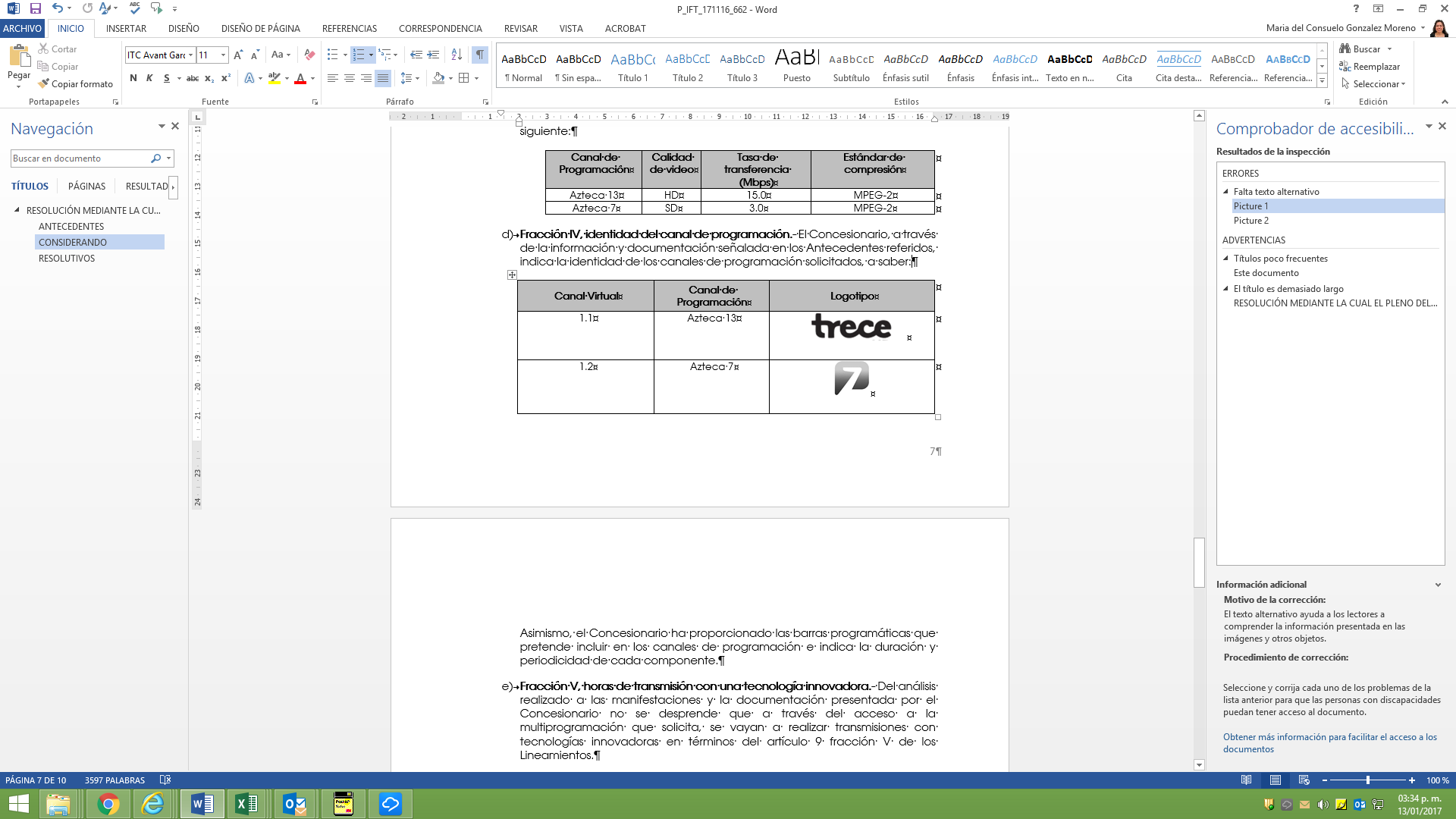 1.2Azteca 7Distintivo de llamadaLocalidadCanal VirtualCalidad de videoTasa de transferencia (Mbps)IdentidadLogotipoXHPCE-TDTPuerto Escondido, Oaxaca1.1HD15.0Azteca 13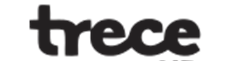 XHPCE-TDTPuerto Escondido, Oaxaca1.2SD3.0Azteca 7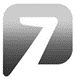 